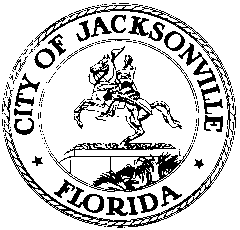 OFFICE OF THE CITY COUNCIL117 WEST DUVAL STREET, SUITE 4254TH FLOOR, CITY HALLJACKSONVILLE, FLORIDA 32202904-630-1377CIVIL RIGHTS HISTORY REPOSITORY MEETING MINUTES - AMENDEDDon Davis Room, 1st floor, City HallApril 23, 2018 May 7, 201810:00 a.m.Location: Don Davis Room, City Hall – St. James Building, 117 West Duval StreetIn attendance: The Honorable Rahman Johnson, Adonnica Toler, John Lumpkin, Lloyd WashingtonAlso: Yvonne P. Mitchell – Council Research DivisionMeeting Convened: 10:15 a.m.The Honorable Rahman Johnson convened the meeting and the attendees introduced themselves for the record. The committee discussed the possible cost of storage and showcase of artifacts at the Ritz Theatre. Ms. Adonnica Toler stated that the cost depends on the type of items (files, photographs, clothing, etc.) that need to be stored. It was noted that archival material is necessary for preserving papers and other documents. There was an in-depth conversation regarding the various aspects associated with archiving items. There was some discussion regarding holding artifacts in one place versus being located in various sites. Mr. Washington shared that markers are useful at historical sites although they are expensive. There needs to be a combination of technology and markers to appease people of all generations.Mr. Johnson had a discussion with a Jacksonville Public Library a representative in regards to utilization and digitalization of documents. This could be a partnership between the Ritz and the library to store the digitalization of timeline and other artifacts. Chairman Johnson requested members (Lumpkin and Washington) to research information on various types of markers and report at the next meeting.  Mr. Johnson asked Ms. Yvonne Mitchell to invite a representative from Public Information, ITD, Library, and the Cultural Council to attend the May 21st meeting.Committee Action: The Repository Subcommittee voted unanimously to recommend the following to the Task Force:A proposed budget of $75,000 for artifact archival. A proposed budget of $175,000 for digitalization including, but not limited to, website and application development, curation, and cultivation. It should be noted that proposed funds requested should be considered seed money necessary to begin the process. The committee discussed need to have a joint meeting with the Finance and Marketing subcommittees.There were no public speakers presents. Meeting adjourned: 11:18 a.m.The written minutes of this meeting are only an overview of the discussion. The following items have been submitted for the public record. Please contact legislative services for these items.Minutes: Yvonne P. Mitchell, Council Research    05.11.18     Posted 3:30 p.m.Tapes:	Civil Rights History Repository Subcommittee Meeting – LSD	05.07.18Handouts: Civil Rights History Repository Subcommittee Meeting Agenda– LSD	     05.07.18